Reguły, 05 grudnia 2019 rokuPlichta Centrum Samochodów Dostawczychul. Morska 318 81-006 Gdyniae-mail: j.ostrowski@plichta.com.pl WYJAŚNIENIA ZAMAWIAJĄCEGO Zamawiający Centrum Usług Wspólnych Gminy Michałowice informuje, że w dniu 3.12.2019 r. wpłynął wniosek Wykonawcy o wyjaśnienie treści SIWZ w przetargu nieograniczonym CUW.2311.2.6.2019 pn.  „Zakup i dostawę fabrycznie nowego 9 – cio osobowego samochodu osobowego typu bus dla Centrum Usług Wspólnych Gminy Michałowice”.Wniosek – pytanie:Czy Zamawiający dopuszcza pojazd w kolorze biały niemetalicznym? Jeśli nie to czy dopuści samochód oklejony (zgodnie z wymaganiami)? Czy Zamawiający dopuszczę pojazd ze światłami do jazdy dziennej nie w technologii LED?Na podstawie art. 38 ust. 1 i 2 ustawy z dnia 29 stycznia 2004 r. Prawo zamówień publicznych
(Dz. U. z 2019 r. poz. 1843) Zamawiający – Centrum Usług Wspólnych Gminy Michałowice udziela odpowiedzi:Ad.1	Tak.Ad.2	Nie.Powyższa odpowiedź ma charakter wyjaśnień i doprecyzowania, nie prowadzi do zmiany ogłoszenia o zamówieniu. Zamawiający nie zmienia terminu składania ofert./-/Ewa WierzgałaDyrektor CUWGminy MichałowiceOtrzymują:strona internetowa www.cuw.michalowice.plaa. CUW.2311.2.6.2019Centrum Usług Wspólnych Gminy MichałowiceReguły, ul. Aleja Powstańców Warszawy 1, 05-816 Michałowicetel.: 22 350 91 60; fax: 22 350 91 61; e-mail: cuw@michalowice.pl  NIP: 534-15-60-582; REGON: 001189376www.cuw.michalowice.pl 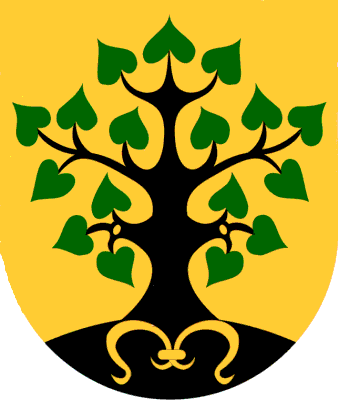 